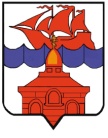 РОССИЙСКАЯ ФЕДЕРАЦИЯКРАСНОЯРСКИЙ КРАЙТАЙМЫРСКИЙ ДОЛГАНО-НЕНЕЦКИЙ МУНИЦИПАЛЬНЫЙ РАЙОНАДМИНИСТРАЦИЯ СЕЛЬСКОГО ПОСЕЛЕНИЯ ХАТАНГАПОСТАНОВЛЕНИЕ 27.11.2017 г.										       № 165 -  ПОб утверждении порядков осуществления бюджетных инвестиций и предоставления субсидии муниципальным бюджетным и автономным учреждениям, муниципальным унитарным предприятиям на осуществление капитальных вложений в объекты муниципальной собственностиВ соответствии со статьями 78.2 и 79 Бюджетного кодекса Российской Федерации, в целях повышения эффективности расходования бюджетных средств администрация сельского поселения Хатанга,ПОСТАНОВЛЯЕТ: 1. 		Утвердить Порядок предоставления субсидий муниципальным бюджетным и автономным учреждениям, муниципальным унитарным предприятиям на капитальные вложения в объекты капитального строительства муниципальной собственности или приобретение объектов недвижимого имущества в муниципальную собственность, согласно приложению N 1.2. 		Утвердить Порядок принятия решений о предоставлении органу, координирующему деятельность муниципальных бюджетных и муниципальных автономных учреждений, муниципальных унитарных предприятий, права заключать соглашения о предоставлении субсидий на осуществление капитальных вложений в объекты муниципальной собственности на срок, превышающий срок действия утвержденных лимитов бюджетных обязательств на предоставление субсидий, согласно приложению  N 2.3. 	 	Утвердить Порядок осуществления бюджетных инвестиций в форме капитальных    вложений в объекты муниципальной собственности и принятия решений об их подготовке и реализации, согласно приложению N 3.4. 	Настоящее Постановление вступает в силу с момента официального опубликования.5. 	Контроль за исполнением настоящего Постановления возложить на заместителя Главы сельского поселения Хатанга Скрипкина А.С.Глава сельского поселения Хатанга 				                            А.В. КулешовПриложение N 1к Постановлению администрациисельского поселения Хатангаот 27.11.2077 г. N 165-ППОРЯДОКПРЕДОСТАВЛЕНИЯ СУБСИДИЙ МУНИЦИПАЛЬНЫМ БЮДЖЕТНЫМ И АВТОНОМНЫМ УЧРЕЖДЕНИЯМ, МУНИЦИПАЛЬНЫМ УНИТАРНЫМ ПРЕДПРИЯТИЯМ НА КАПИТАЛЬНЫЕ ВЛОЖЕНИЯ В ОБЪЕКТЫ КАПИТАЛЬНОГО СТРОИТЕЛЬСТВА МУНИЦИПАЛЬНОЙ СОБСТВЕННОСТИ ИЛИ ПРИОБРЕТЕНИЕ ОБЪЕКТОВ НЕДВИЖИМОГО ИМУЩЕСТВА В МУНИЦИПАЛЬНУЮ СОБСТВЕННОСТЬ1. Настоящий Порядок устанавливает правила предоставления субсидий муниципальным бюджетным и автономным учреждениям (далее - учреждения), муниципальным унитарным предприятиям (далее - предприятия) на осуществление капитальных вложений в объекты капитального строительства муниципальной собственности и объекты недвижимого имущества, приобретаемые в муниципальную собственность (далее соответственно - субсидии, объекты).2. Субсидии предоставляются учреждениям и предприятиям в размере средств, предусмотренных сводной бюджетной росписью на очередной финансовый год и плановый период в виде субсидий на капитальные вложения в объекты капитального строительства муниципальной собственности и объекты недвижимого имущества, приобретаемые в муниципальную собственность.3. Предоставление субсидии осуществляется в соответствии с соглашением, заключенным между органом, осуществляющим функции и полномочия учредителя муниципальных бюджетных или автономных учреждений и координирующим деятельность учреждения и (или) предприятия (далее - орган, координирующий деятельность), предоставляющим субсидии, и учреждением и (или) предприятием на срок, не превышающий срок действия утвержденных лимитов бюджетных обязательств на предоставление субсидии.4. Соглашение о предоставлении субсидии может быть заключено в отношении нескольких объектов. Соглашение о предоставлении субсидии должно содержать в том числе:1) цель предоставления субсидии и ее объем с распределением по годам в отношении каждого объекта с указанием его наименования, мощности, сроков строительства (реконструкции, в том числе с элементами реставрации, технического перевооружения), стоимости (сметной или предполагаемой (предельной) стоимости объекта капитального строительства муниципальной собственности) или приобретения объекта недвижимого имущества (стоимости приобретения объекта недвижимого имущества в муниципальную собственность), а также с указанием общего объема капитальных вложений за счет всех источников финансового обеспечения;2) положения, устанавливающие права и обязанности сторон соглашения о предоставлении субсидии и порядок их взаимодействия при реализации соглашения о предоставлении субсидии;3) условие о соблюдении учреждением и (или) предприятием при использовании субсидии положений, установленных законодательством Российской Федерации о контрактной системе в сфере закупок товаров, работ, услуг для обеспечения государственных и муниципальных нужд;4) положения, устанавливающие обязанность учреждения и (или) предприятия по открытию в Управлении Федерального казначейства по Красноярскому краю лицевого счета по получении и использованию субсидий;5) сроки перечисления субсидии, а также положения, устанавливающие обязанность перечисления субсидии на лицевой счет по получении и использованию субсидий, открытый в Управлении Федерального казначейства по Красноярскому краю;6) положения, устанавливающие право органу, координирующему деятельность, на проведение проверок соблюдения учреждением и (или) предприятием условий, установленных соглашением о предоставлении субсидии;7) порядок возврата учреждением и (или) предприятием средств в объеме остатка не использованной на начало очередного финансового года перечисленной им в предшествующем финансовом году субсидии в случае отсутствия решения органа, координирующего деятельность, о наличии потребности направления этих средств на цели предоставления субсидии на капитальные вложения;8) порядок возврата сумм, использованных учреждением и (или) предприятием, в случае установления по результатам проверок фактов нарушения целей и условий, определенных соглашением о предоставлении субсидии;9) положения, предусматривающие приостановление предоставления субсидии либо сокращение объема предоставляемой субсидии в связи с нарушением учреждением и (или) предприятием условия о со финансировании капитальных вложений в объект муниципальной собственности за счет иных источников, в случае если соглашением о предоставлении субсидии предусмотрено указанное условие;10) порядок и сроки представления учреждением и (или) предприятием отчетности об использовании субсидии;11) случаи и порядок внесения изменений в соглашение о предоставлении субсидии, в том числе в случае уменьшения в соответствии с Бюджетным кодексом получателю бюджетных средств, ранее доведенных в установленном порядке лимитов бюджетных обязательств на предоставление субсидии, а также случаи и порядок досрочного прекращения соглашения о предоставлении субсидии.5. Операции с субсидиями, поступающими учреждениям и (или) предприятиям, учитываются на отдельных лицевых счетах, открываемых учреждениями и (или) предприятиями в Управлении Федерального казначейства по Красноярскому краю.6. Санкционирование расходов учреждений и (или) предприятий, источником финансового обеспечения которых являются субсидии, в том числе остатки субсидий, не использованные на начало очередного финансового года, осуществляется в установленном порядке.7. Не использованные на начало очередного финансового года остатки субсидий подлежат перечислению учреждениями и (или) предприятиями в установленном порядке в бюджет сельского поселения Хатанга.Приложение N 2к Постановлению администрациисельского поселения Хатангаот 27.11.2017 г. N 165-ППОРЯДОКПРИНЯТИЯ РЕШЕНИЙ О ПРЕДОСТАВЛЕНИИ ОРГАНУ, КООРДИНИРУЮЩЕМУДЕЯТЕЛЬНОСТЬ МУНИЦИПАЛЬНЫХ БЮДЖЕТНЫХ И АВТОНОМНЫХУЧРЕЖДЕНИЙ, МУНИЦИПАЛЬНЫХ УНИТАРНЫХ ПРЕДПРИЯТИЙ, ПРАВАЗАКЛЮЧАТЬ СОГЛАШЕНИЯ О ПРЕДОСТАВЛЕНИИ СУБСИДИЙ НАОСУЩЕСТВЛЕНИЕ КАПИТАЛЬНЫХ ВЛОЖЕНИЙ В ОБЪЕКТЫ МУНИЦИПАЛЬНОЙ СОБСТВЕННОСТИ НА СРОК, ПРЕВЫШАЮЩИЙ СРОК ДЕЙСТВИЯ УТВЕРЖДЕННЫХ БЮДЖЕТНЫХ ОБЯЗАТЕЛЬСТВ НА ПРЕДОСТАВЛЕНИЕ СУБСИДИЙ1. Настоящий Порядок устанавливает правила принятия решения о предоставлении органу, координирующему деятельность муниципальных бюджетных и муниципальных автономных учреждений, муниципальных унитарных предприятий (далее - орган, координирующий деятельность), предоставляющему субсидию, права заключать соглашения о предоставлении муниципальным бюджетным и муниципальным автономным учреждениям (далее - учреждения), муниципальным унитарным предприятиям (далее - предприятия) субсидий на осуществление капитальных вложений в объекты капитального строительства муниципальной собственности или приобретение объектов недвижимого имущества в муниципальную собственность (далее соответственно - субсидии, соглашения) на срок, превышающий срок действия утвержденных лимитов бюджетных обязательств на предоставление субсидий.2. Решение о предоставлении органу, координирующему деятельность, права заключить соглашение о предоставлении субсидии на срок, превышающий срок действия утвержденных лимитов бюджетных обязательств на предоставление субсидий, оформляется распоряжением администрации поселения о предоставлении органу, координирующему деятельность, права заключить соглашение о предоставлении субсидии на срок, превышающий срок действия лимитов бюджетных обязательств на предоставление субсидий (далее - решение о предоставлении права).3. Основанием для подготовки решения о предоставлении права является бюджетная роспись органа, координирующего деятельность, о бюджетных ассигнованиях в виде субсидий на капитальные вложения в объекты муниципальной собственности.4. Инициатором подготовки проекта решения о предоставлении права может выступать орган, координирующий деятельность, наделенный в соответствии с Бюджетным кодексом Российской Федерации полномочиями главного распорядителя бюджетных средств.5. Проектом решения о предоставлении права могут предусматриваться несколько объектов капитального строительства и (или) объектов недвижимого имущества, указанных в приказе о бюджетных ассигнованиях в виде субсидий на капитальные вложения в объекты муниципальной собственности, в отношении каждого из которых должна быть отражена следующая информация:а) 	наименование;б) 	распределение субсидии по годам строительства (реконструкции, в том числе с элементами реставрации, технического перевооружения) или приобретения;в) 	срок действия соглашения, не превышающий срока, установленного решением о предоставлении субсидий.6. Орган, координирующий деятельность, готовит проект решения о предоставлении права.Приложение N 3к Постановлению администрациисельского поселения Хатангаот 27.11.2017 г. N 165-ППОРЯДОКОСУЩЕСТВЛЕНИЯ БЮДЖЕТНЫХ ИНВЕСТИЦИЙ В ФОРМЕ КАПИТАЛЬНЫХВЛОЖЕНИЙ В ОБЪЕКТЫ МУНИЦИПАЛЬНОЙ СОБСТВЕННОСТИ И ПРИНЯТИЯ РЕШЕНИЯ ОБ ИХ ПОДГОТОВКИ И РЕАЛИЗАЦИИ1. Настоящий Порядок устанавливает правила осуществления бюджетных инвестиций в форме капитальных вложений в объекты муниципальной собственности  и принятия решения об их подготовки и реализации, в том числе условия передачи органами Администрации сельского поселения Хатанга, являющимися муниципальными заказчиками, полномочий муниципального заказчика по заключению и исполнению от имени муниципального образования "Сельское поселение Хатанга " муниципальных контрактов (за исключением полномочий, связанных с введением в установленном порядке в эксплуатацию объектов муниципальной собственности) муниципальным бюджетным и автономным учреждениям, муниципальным унитарным предприятием, в отношении которых органы местного самоуправления или органы администрации поселения, являющиеся муниципальными заказчиками, осуществляют функции и полномочия учредителя, права собственника имущества при осуществлении бюджетных инвестиций в объекты муниципальной собственности.ОСУЩЕСТВЛЕНИЕ БЮДЖЕТНЫХ ИНВЕСТИЦИЙ2. Бюджетные инвестиции в объекты муниципальной собственности осуществляются ввиде:-капитальных вложений за счет средств бюджета поселения в объекты капитального строительства сельского поселения;-приобретения за счет средств бюджета сельского поселения Хатанга объектов недвижимого имущества в собственность поселения. 3. Расходы, связанные с бюджетными инвестициями, осуществляются в порядке, установленном бюджетным законодательством Российской Федерации, на основании муниципальных контрактов, заключенных в целях строительства (реконструкции, в том числе с элементами реставрации, технического перевооружения) и (или) приобретения объектов:а) органами Администрации поселения, муниципальными казенными учреждениями, являющимися муниципальными заказчиками;б) муниципальными бюджетными и автономными учреждениями (далее - учреждения) и (или) муниципальными унитарными предприятиями (далее - предприятия), которым органы администрации поселения, осуществляющие функции и полномочия учредителя или права собственника имущества учреждения и (или) предприятия, являющиеся муниципальными заказчиками, передали в соответствии с настоящим Порядком свои полномочия муниципального заказчика.4. Муниципальные контракты заключаются и оплачиваются в пределах лимитов бюджетных обязательств, утвержденных сводной бюджетной росписью на очередной финансовый год и плановый период либо в пределах средств, предусмотренных правовыми актами поселения, принятыми в установленном порядке, на срок, превышающий срок действия утвержденных лимитов бюджетных обязательств.5. В целях осуществления бюджетных инвестиций в соответствии с подпунктом «б» пункта 3 настоящего Порядка органами Администрации поселения заключаются соглашения с учреждениями и (или) предприятиями о передаче полномочий муниципального заказчика по заключению и исполнению от имени муниципального образования "Сельское поселение Хатанга" муниципальных контрактов от лица указанных органов (за исключением полномочий, связанных с введением в установленном порядке в эксплуатацию объекта) (далее - соглашение о передаче полномочий).6. Соглашение о передаче полномочий может быть заключено в отношении нескольких объектов и должно содержать положения, предусмотренные абзацами четвертым - восьмым пункта 4 статьи 79 Бюджетного кодекса Российской Федерации.7. Операции с бюджетными инвестициями осуществляются в порядке, установленном бюджетным законодательством для исполнения бюджета поселения, и отражаются на открытых в Управлении Федерального казначейства по Красноярскому краю лицевых счетах:а) получателя бюджетных средств - в случае заключения муниципальных контрактов муниципальным заказчиком;б) для учета операций по переданным полномочиям получателя бюджетных средств - в случае заключения от имени муниципального образования "Сельское поселение Хатанга" муниципальных контрактов от лица органов администрации поселения - муниципальных заказчиков.8. В целях открытия учреждению и (или) предприятию в Управлении Федерального казначейства по Красноярскому краю лицевого счета указанное учреждение и (или) предприятие в течение 5 рабочих дней со дня подписания соглашения о передаче полномочий представляет в Управление Федерального казначейства по Красноярскому краю, необходимые для открытия лицевого счета по переданным полномочиям получателя бюджетных средств. Основанием для открытия лицевого счета, указанного в 7 настоящего Порядка, является копия соглашения о передаче полномочий.II. ПОРЯДОК ПРИНЯТИЯ РЕШЕНИЙ О ПОДГОТОВКЕ И РЕАЛИЗАЦИИ БЮДЖЕТНЫХ ИНВЕСТИЦИЙ9. Инициатором решения о подготовке и реализации бюджетных инвестиций в объекты капитального строительства и приобретение объектов недвижимого имущества выступает главный распорядитель средств бюджета поселения (далее - главный распорядитель).10. Решение о подготовке и реализации бюджетных инвестиций в объекты капитального строительства и (или) приобретение объектов недвижимого имущества оформляется в виде проекта распоряжения Главы сельского поселения Хатанга об осуществлении бюджетных инвестиций (далее - распоряжение).11. Осуществление бюджетных инвестиций в объекты капитального строительства и (или) приобретение объектов недвижимого имущества производится с учетом их соответствия:- вопросам местного значения поселения;- поручениям Губернатора Красноярского края, Главы муниципального района, Главы сельского поселения;- финансовым возможностям бюджета поселения.12. Осуществление бюджетных инвестиций в объекты капитального строительства и (или) приобретение объектов недвижимого имущества, которые не относятся (не могут быть отнесены) к муниципальной собственности поселения, не допускается.13. Проектом распоряжения могут предусматриваться один или несколько объектов капитального строительства и (или) объектов недвижимого имущества.14. Проект распоряжения в отношении объектов капитального строительства должен содержать следующую информацию:1) наименование объекта капитального строительства;2) характеристику объекта (техническое описание, месторасположение, назначение использования);3) направление инвестирования (строительство (реконструкция, в том числе с элементами реставрации, техническое перевооружение);4) наименование главного распорядителя и муниципального заказчика;5) мощность (прирост мощности) объекта капитального строительства, подлежащая вводу;6) срок ввода в эксплуатацию объекта капитального строительства;7) предельный объем инвестиций, сформированный на основании сводного сметного расчета стоимости строительства объекта (при наличии утвержденной проектной документации) и прочих расходов, необходимых для строительства (реконструкции) и вводу объекта в эксплуатацию;8) распределение общего объема бюджетных инвестиций по годам на строительство (реконструкцию) объекта, источникам его финансового обеспечения с выделением объема инвестиций:- на строительно-монтажные работы, включая оборудование;- прочие затраты, включая инженерно-изыскательские работы, авторский надзор, проектные работы (привязка типового проекта), экспертизу проекта, инструментальные и лабораторные исследования, кадастровые работы и межевание земельного участка и т.д.15. Проект распоряжения по вопросу приобретения объектов недвижимого имущества должен содержать следующую информацию:1) наименование объекта недвижимого имущества;2) характеристика объекта (техническое описание, месторасположение, назначение использования) и его количество;3) направление инвестирования (приобретение);4) наименование главного распорядителя и муниципального заказчика;5) требования к качеству, безопасности приобретаемого недвижимого имущества;6) предельный объем инвестиций, включающий в себя расходы на приобретение недвижимого имущества;7) срок передачи приобретаемого объекта недвижимого имущества;8) распределение объемов расходов на осуществление бюджетных инвестиций в приобретение объектов недвижимого имущества по годам и источникам их финансового обеспечения.16. Согласование проекта распоряжения осуществляется в соответствии с Регламентом Администрации сельского поселения.17. После согласования проект распоряжения направляется на подписание Главе сельского поселения в установленном порядке.18. Внесение изменений в распоряжение осуществляется в порядке, установленном для его утверждения.19. После вступления в силу распоряжения или распоряжения о внесении изменений в него, в случае наличия мероприятий, подлежащих включению в соответствующие муниципальные программы муниципального района, ответственными разработчиками, в случае необходимости, вносятся изменения в муниципальные программы в установленном порядке.